SHROPSHIRE FA YOUNG LEADERSHIP EVENT – Introduction to futsal coaching & referee workshop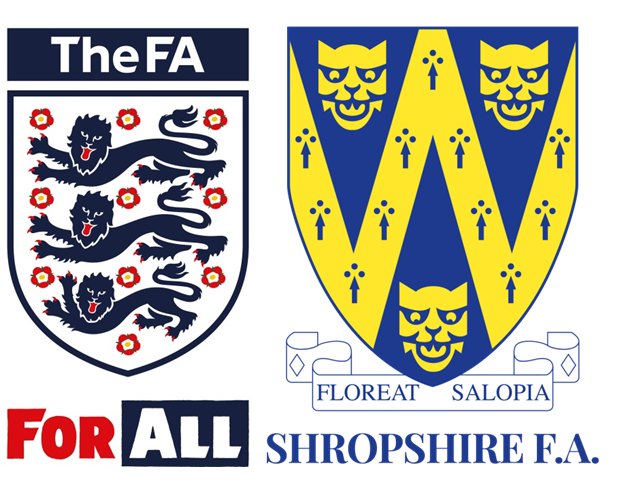 Shropshire FA Young Leadership Event - Futsal
Telford College, TF1 2NP10.30am - 1pm
During the workshop there will be a practical session held, so suitable clothing will be required along with classroom session, so pen & paper will be needed.Candidates will need to bring plenty of fluids, shin pads and  appropriate footwear – we will be in the sports hall.Parent/guardians are responsible for the safe transportation of the participant to/ from the event.If the participant is transporting themselves please tick the relevant box to give consent.Registration FormDetails:SFAYC Young Leadership Day RegistrationName of Participant:Date of Birth:Gender:Address:Postcode:Mobile Number:E-mail Address:Parents/Guardian Full Name:Parents E-mail Address:Emergency Contact Name:Emergency Contact Number:Please state any medical condition:Do you have a disability? (Please specify)Photography Parental ConsentImages to be used in conjunction with Shropshire FA marketing purposes. By ticking the box below you consent to the use of publishing imagery/videoing □ (Please tick here)Photography Parental ConsentImages to be used in conjunction with Shropshire FA marketing purposes. By ticking the box below you consent to the use of publishing imagery/videoing □ (Please tick here)Transport Arrangements – Parents/Guardians MUST complete this section to inform us of the participants transport arrangementsParents will be transporting the participant to and from the eventBy ticking this box you are responsible for the transport of the participant to and from the event.□ (Please tick here)The participant will travel independently to and from the eventBy ticking this box you consent to the participant travelling independently. □ (Please tick here)The participant will lift share with another parent/guardian/friendBy ticking this box you consent to the participant traveling with another□ (Please tick here)Transport Arrangements – Parents/Guardians MUST complete this section to inform us of the participants transport arrangementsParents will be transporting the participant to and from the eventBy ticking this box you are responsible for the transport of the participant to and from the event.□ (Please tick here)The participant will travel independently to and from the eventBy ticking this box you consent to the participant travelling independently. □ (Please tick here)The participant will lift share with another parent/guardian/friendBy ticking this box you consent to the participant traveling with another□ (Please tick here)Parent/Guardian Sign and date: